Волкова С.В.Рабочая тетрадьдля детей и их родителей по эколого-эстетическому воспитанию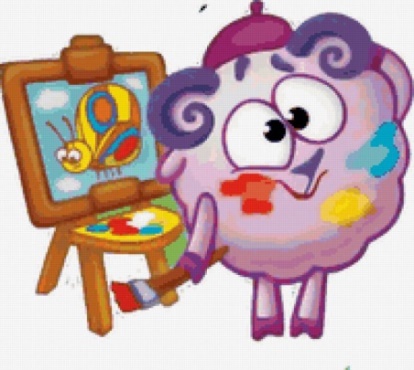 «Времена года» 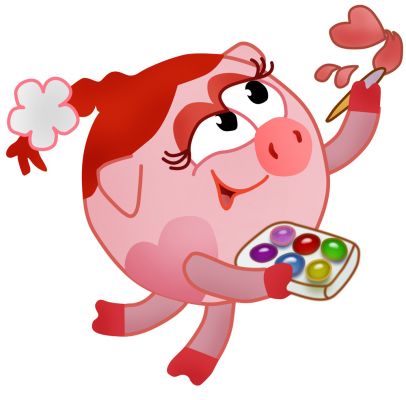 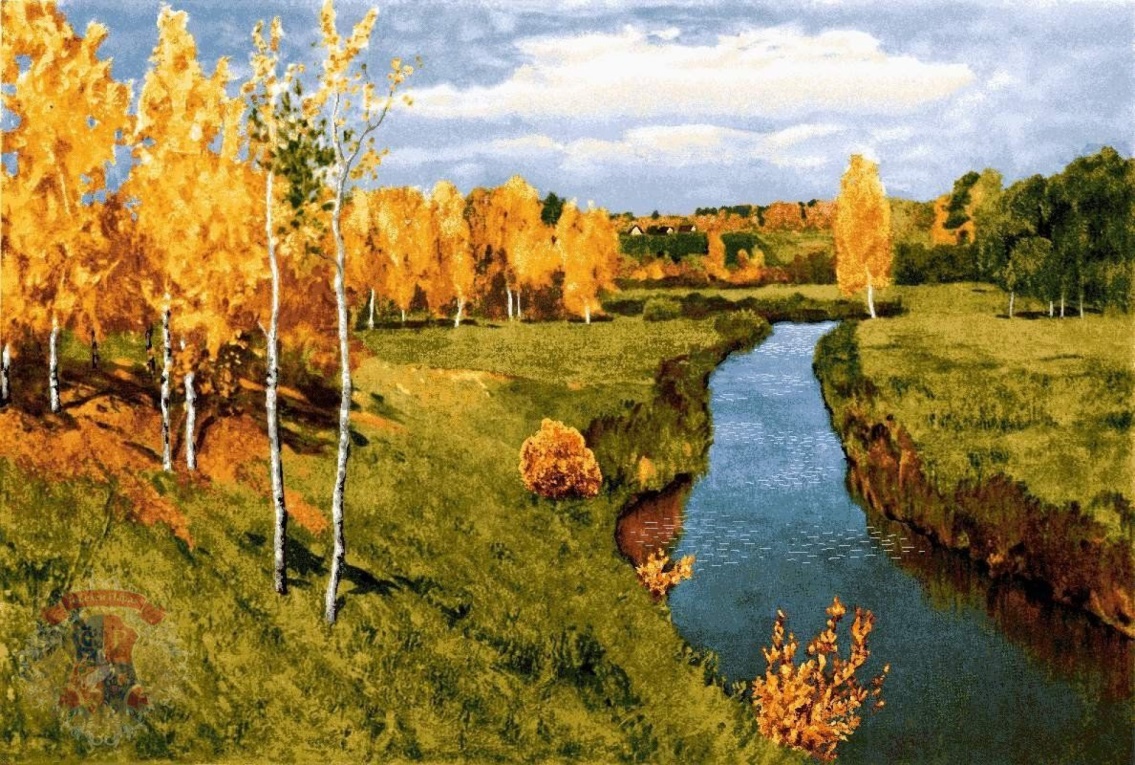 Волгоград 2022Волкова С.В. Рабочая тетрадь для детей и их родителей по эколого-эстетическому воспитанию «Времена года». Методические рекомендации. – Волгоград, 2022. – 25 с. Средства изобразительного искусства представляют собой уникальную возможность осуществлять экологическое воспитание при условии грамотного руководства со стороны педагога. В русской живописи есть немало мастеров, чьи произведения продолжают вдохновлять, удивлять и восхищать нас. В рабочей тетради представлены интересные задания для формирования экологической культуры детей старшего дошкольного возраста на примере репродукций картин И.И. Шишкина, А.И. Саврасова, А.И. Куинджи, В.Д. Поленова, В.Н. Гаврилова, И.И. Левитана. В книгу вошли методики диагностики для выявления ценностно-мотивационного отношения к природе у детей старшего дошкольного возраста, тематическое планирование, методические рекомендации педагогу по эколого-эстетическому воспитанию дошкольников.СодержаниеУважаемые родители и педагоги!С помощью этой рабочей тетради вы сможете:- показать красоту русской природы  на основе репродукций картин великих художников;- провести беседы на экологические темы;- развивать экологическое сознание у детей;- воспитывать чувство прекрасного;- познакомить с работами великих русских художников-пейзажистов.Как работать с рабочей тетрадью.Каждая страница рабочей тетради посвящена одному месяцу и картине великого художника. Ребенку предлагается рассмотреть репродукцию, ответить на вопросы и выполнить задания.Поощряйте самостоятельность и творчество детей.Задания для детей и родителей- Расскажи, какие краски использует художник для изображения осенней природы.- Сочини историю про две березки, которые выросли на пригорке.- Представь себе, что ты гуляешь в этой картине. Какие чувства ты испытываешь?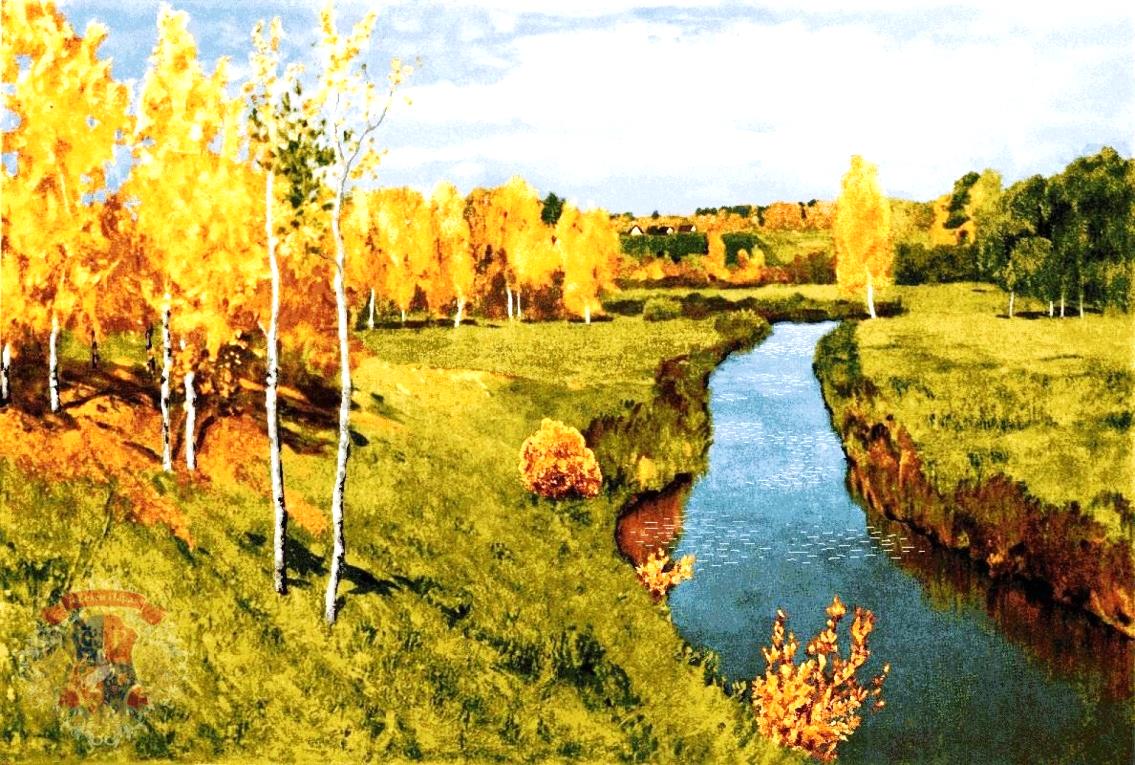 Задания для детей и родителейРазукрась деревья на картинеНарисуй на картине облакаРазукрась реку на картине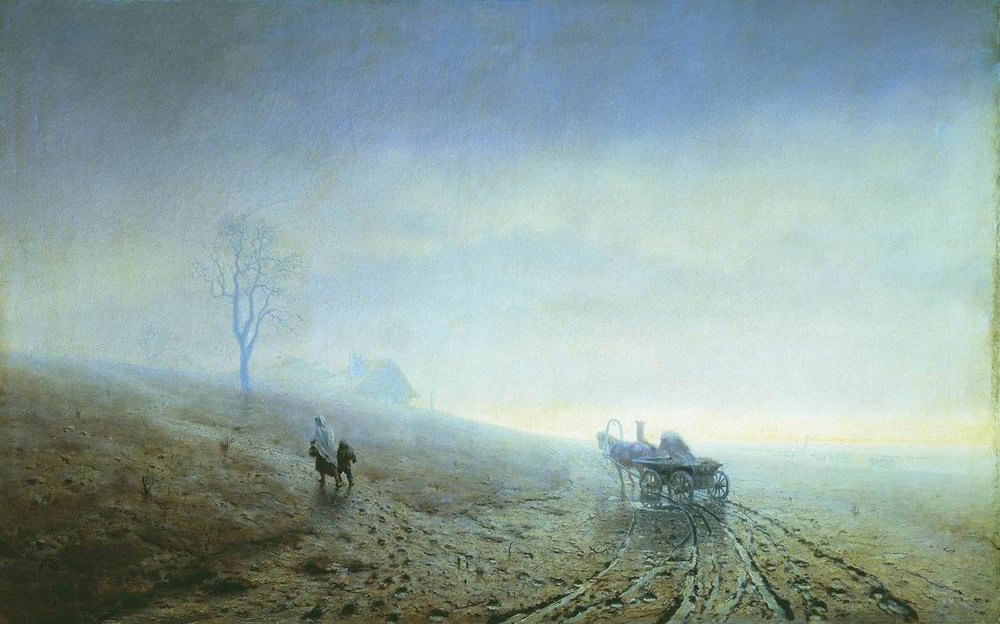 А.И. Куинджи, «Осенняя распутица»- Назови признаки осени, которые ты видишь на картине.- Расскажи о том, что такое туман. Ты когда-нибудь видел туман? - Как художник изобразил туман на картинеЗадания для детей и родителей- Нарисуй свою осеннюю природу.- Расскажи, какие краски ты использовал- Докажи, что природа осенью может быть красива.сентябрьИ.И. Левитан «Золотая осень»…………………………5октябрьА.И. Куинджи, «Осенняя распутица»………………….6ноябрьА.И. Саврасов «Осенний пейзаж»……………………..7декабрьК. А. Коровин «Зимой»…………………………………8январьИ.И. Левитан «Деревня. Зима»…………………………9февральИ.И. Шишкин «Зима»…………………………………..10мартА.И. Саврасов «Грачи прилетели»…………………….11И.И. Левитан «Март»…………………………………..12апрельИ.И. Левитан «Большая вода»…………………………13майИ.И. Шишкин «Корабельная роща»…………………..14июньИ.И. Шишкин «Утро в сосновом лесу»……………….15К. А. Коровин. «Мостик»………………………………16июльИ.И. Шишкин «Рожь»…………………………………..17августИ.И. Шишкин «Лесные дали»………………………….18Методики диагностики для выявления ценностно-мотивационного отношения к природе у детей старшего дошкольного возраста……………………………………………………….…..19Тематическое планирование……………………………………………………….…..25Методические рекомендации педагогу по эколого-эстетическому воспитанию дошкольников.……………………………………………………………25Список литературы…………………………………………………………….28сентябрьИ.И. Левитан «Золотая осень»октябрьА.И. Куинджи, «Осенняя распутица»